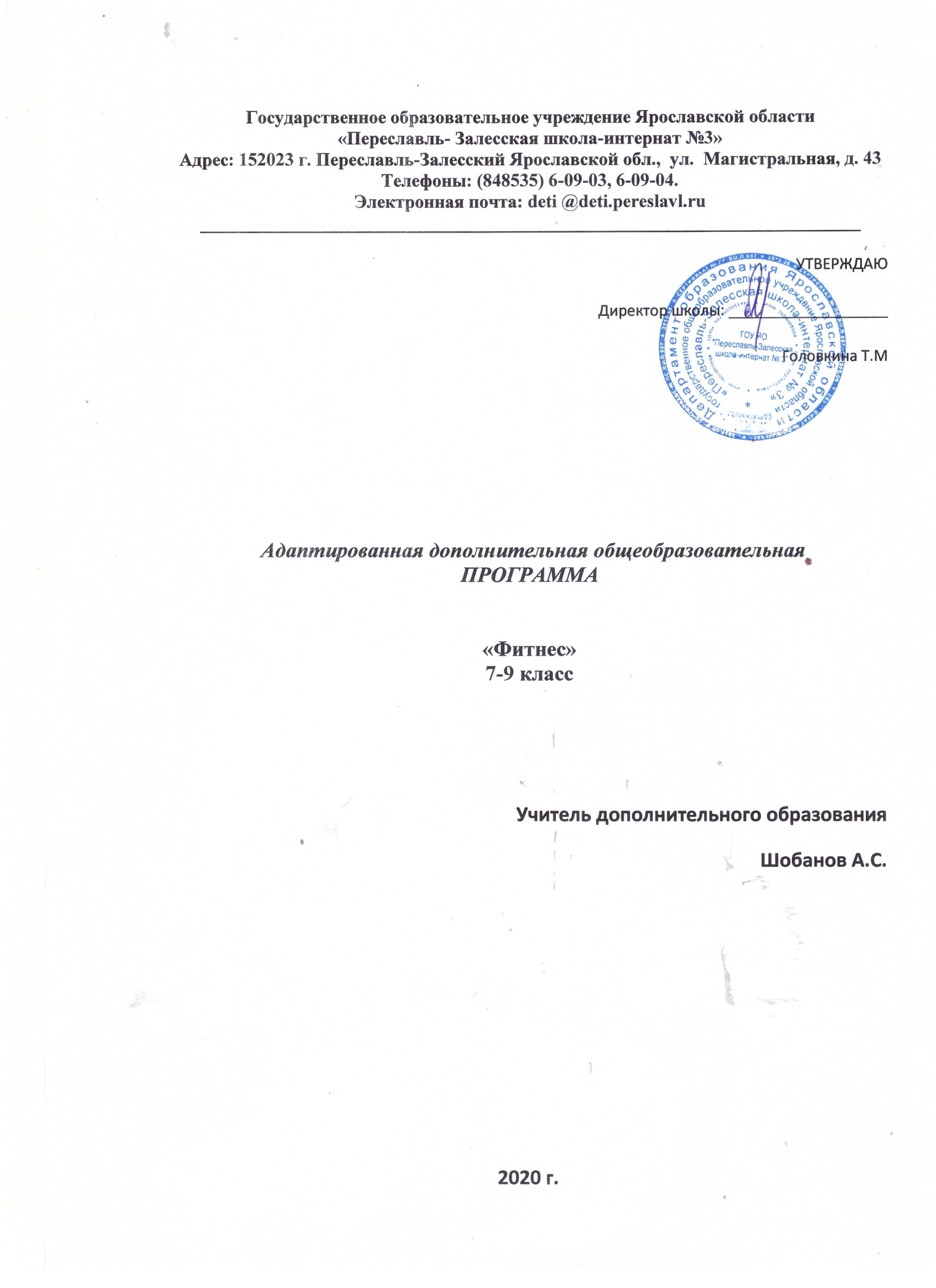 Пояснительная запискаАдаптированная дополнительная общеобразовательная программа «Фитнес» составлена в соответствии с методическими рекомендациями Министерства образования и науки РФ № ВК-641/09 от 29 марта 2016 г.,  Приказом министерства просвещения РФ  196 от 09.11.2018 г.  «Об утверждении порядка организации и осуществления образовательной деятельности по дополнительным общеобразовательным программам».    Направление программы физкультурно-спортивное Актуальность программы:Обеспечение реализации прав детей с ограниченными возможностями здоровья (ОВЗ) на участие в программах дополнительного образования является одной из важнейших задач государственной образовательной политики. Программа  ориентирована на создание и обеспечение необходимых условий для развития здорового образа жизни, физического воспитания, социализацию и адаптацию к жизни в обществе обучающихся с ограниченными возможностями здоровья (интеллектуальными нарушениями). Отличительные особенности программы. Данная АДОП разработана для обучающихся с ограниченными возможностями здоровья (интеллектуальными нарушениями).Занятия настольным теннисом  восполняют недостаток двигательной активности учеников,  развивают моторную ловкость, координацию движений, является способом самовыражения детей с ОВЗ в спорте, способствуют успешной социализации и активного участия в общественной жизни, формируют установку на здоровый образ жизни. Прививают воспитанникам любовь к спорту, укрепляют дисциплину, развивают дружбу, коллективизм, чувство ответственности.  С учетом  психофизических особенностей детей в программе предусмотрены  упражнения, способствующие общему развитию, снятию утомляемости, повышающие работоспособность, укрепляющие мышечный аппарат, развитие коммуникации, через общение в команде со сверстниками и педагогом. Настоящая программа предусматривает  дифференцированный и индивидуальный подход с учетом здоровья, физического развития, двигательной подготовленности детей с интеллектуальными нарушениями. Адресат программы:  Обучающиеся, воспитанники 7-9 классов ГОУ ЯО «Переславль- Залесская школа-интернат № 3», не имеющие  медицинских противопоказаний для занятий,  зачисленные в группу дополнительного образования «Фитнес» приказом директора  по заявлению родителей.  Объём программы:Учебный план составлен из расчета 1 час в неделю,  34 учебных недели, 34 часа в  год для первого уровня (7-9 классы). Форма обучения: очная. Формы проведения занятий тренировкиРежим занятий. Согласно расписанию Цель и задачи программы. Данная АДОП разработана для обучающихся с ограниченными возможностями здоровья (интеллектуальными нарушениями).Занятия настольным теннисом  восполняют недостаток двигательной активности учеников,  развивают моторную ловкость, координацию движений, является способом самовыражения детей с ОВЗ в спорте, способствуют успешной социализации и активного участия в общественной жизни, формируют установку на здоровый образ жизни. Прививают воспитанникам любовь к спорту, укрепляют дисциплину, развивают дружбу, коллективизм, чувство ответственности.     - обучение приёмам  и методам контроля физической нагрузки при самостоятельных занятиях;   - овладение навыками регулирования эмоционального и физического состояния.     воспитательные   - выработка организаторских навыков и умения действовать в коллективе;   - воспитание чувства ответственности, дисциплинированности, взаимопомощи;   - воспитание привычки к самостоятельным занятиям, избранным видом спорта в свободное время;- формирование потребности к ведению здорового образа жизни.Развивающие:-развитие двигательных качеств: силы, выносливости, быстроты, гибкости, координационных способностей;-повышение работоспособности и двигательной активности;- воспитание правильной осанки;- развитие музыкальности, чувства ритма;- нормализации массы тела;- улучшение психического состояния, снятие стрессов;- повышение интереса к занятиям физкультурой, развитие потребности в систематических занятиях спортом.Ориентируясь на решение задач образования школьников, данная программа  в своем содержании направлена:-  на реализацию принципа вариативности, который заложен в планировании учебного материала в соответствии возрастными особенностями учащихся, материально-технической оснащенностью учебного процесса (спортивный зал или помещение приспособленное для занятий фитнес - аэробикой, тренажерный зал, инвентарь, оборудование, стадион, спортивно - игровые площадки), региональными климатическими условиями и видом учебного учреждения (городские, малокомплектные и сельские школы); - реализацию принципа достаточности сообразности, определяющего распределение содержания учебного материала в конструкции основных компонентов двигательной (физкультурно-оздоровительной и спортивно-оздоровительной) деятельности, особенностей формирования познавательной и предметной активности учащихся; - соблюдению дидактических правил  от известного к неизвестному  и от простого к сложному,  которые отражены  в основе планирования учебного содержания в логике поэтапного освоения, переноса учебных знаний в практические навыки и умения, в том числе  в самостоятельной и соревновательной деятельности;- расширение межпредметных связей, ориентирующих учителя  физической культуры во время планирования учебного материала на то, чтобы учитывать задачу формирования целостного мировоззрения учащихся, всестороннее раскрытие взаимосвязи и взаимообусловленности изучаемых явлений и процессов; - усиление оздоровительного эффекта, достигаемого в ходе активного использования обучающимися освоенных знаний, способов и физических упражнений фитнес - аэробики в физкультурно-оздоровительных мероприятиях, режиме дня, самостоятельных занятиях физическими упражнениями и спортивно - оздоровительной деятельности.Оптимальная наполняемость учебной группы — 7 человек.Общая характеристика учебного предмета.   Включение фитнес – аэробики  программу дополнительного образования в качестве одного из базового вида  физкультурно-спортивной подготовки  продиктовано её широкой популярностью среди детей  младшего, среднего и старшего возраста,  молодежи  и взрослого населения.Фитнес-аэробика – один из самых молодых видов спорта. Это командный вид спорта, собравший всё лучшее из теории и практики оздоровительной и спортивной аэробики. В последние десятилетия фитнес – аэробика стала все больше завоевывать популярность не только среди  женщин, но и среди  мужчин. Бурный рост числа сторонников  фитнес - аэробики обеспечил её выход на международную арену, и в настоящее время по данному виду спорта проводятся крупнейшие соревнования, включая чемпионаты Европы и Мира, международные турниры среди детей, подростков и молодежи. Последнее дает все основания активно привлекать к занятиям  фитнес - аэробикой  не только девочек, но и в равной степени мальчиков. Доступность и увлекательность, высокая эмоциональность, многообразие двигательных действий и  функциональные нагрузки позволяют использовать данный вид  спортивной деятельности, как одно из средств физического и психического развития школьников. Кроме того, в сочетании с другими видами физических упражнений фитнес – аэробика и её элементы могут эффективно использоваться в различных формах физической культуры, особенно с рекреативной и кондиционной направленностью.     Предлагаемая программа по физической культуре на основе  фитнес – аэробики включает в себя относительно самостоятельные, но тесно взаимосвязанные между собой разделы: «Знания о физической культуре и спорте», «Способы физкультурной деятельности», «Физическое совершенство».Раздел «Знания о физической культуре» соответствует основным представлениям о познавательной активности человека и включает темы раскрывающие понятия о физической культуре и спорте, истории развития фитнес - аэробики в мире и в стране,  как составляющей части физической культуры; основные направления развития физической культуры в современном обществе; о современных Олимпийских играх,  и  о формах организации активного отдыха и средствах физической культуры для укрепления и сохранения здоровья. Раскрываются понятия о  физической и  спортивной подготовки, об особенностях организации и проведения самостоятельных занятий физическими упражнениями, соблюдении правил безопасности во время занятий  физкультурно-спортивной и оздоровительной направленности.Раздел «Способы двигательной  (физкультурной) деятельности»  содержит представления о структурной организации предметной деятельности, отражающейся в соответствующих способах организации, исполнения и контроля. Данный раздел тесно соотносится с теоретическим разделом. Основным содержанием данного раздела является перечень необходимых и  достаточных тем для самостоятельной физкультурно-оздоровительной и спортивной деятельности навыков и умений.Раздел «Физическое совершенствование» наиболее объемный учебный материал, ориентированный на гармоничное физическое развитие, всестороннюю физическую подготовку, сохранение и укрепление здоровья обучающихся.  Данный раздел состоит из тем тесно взаимосвязанных и дополняющих друг друга: «Физкультурно-оздоровительная деятельность», «Спортивно-оздоровительная деятельность с общеразвивающей направленностью», «Прикладно-ориентированные упражнения» и «Упражнения общеразвивающей направленности».Тема: «Физкультурно-оздоровительная деятельность» направлена на решение задач по сохранению и укреплению здоровья обучающихся, раскрывает способы организации и проведения самостоятельных занятий физическими упражнениями ив частности  различными видами фитнес – аэробики.  В  данной теме  также представлены  средства физической культуры (легкая атлетика, гимнастика с элементами акробатики, спортивные игры) и различные направления фитнес-аэробики: «классическая аэробика», «степ-аэробика», которые  помогают коррекции осанки и телосложения, оптимальному развитию системы дыхания и кровообращения.Тема: «Спортивно-оздоровительная деятельность с общеразвивающей направленностью» ориентирована на физическое совершенствование обучающихся и состоит из средств общей физической и технической подготовки. В качестве таких средств в программе предлагаются физические упражнения и двигательные действия из  классической аэробики, степ-аэробики и функциональной тренировки (тренинга). Овладение учащимися упражнениями и техническими действиями представленных видов фитнес -аэробики раскрывается в программе с учетом их использования в организации активного отдыха, физкультурно-оздоровительной и спортивно-оздоровительной  деятельности,  а так же в массовых спортивных соревнованиях. Упражнения сгруппированы по признакам функционального воздействия на воспитание основных физических качеств, формированию технических умений и навыков по видам фитнес - аэробики. Такая структура позволяет учителю соединять физические упражнения в комбинации и комплексы, планировать и регулировать динамику нагрузок и обеспечивать преемственность развития основных физических качеств. Данный подход соответствует половозрастным особенностям учащихся, степени освоенности ими этих упражнений, условиями проведения различных форм занятий, наличию спортивного инвентаря и оборудования.Тема: «Прикладно-ориентированные упражнения»ориентирована на подготовку учащихся к предстоящей жизни, качественному освоению различных профессий.  Решение этой задачи осуществляется посредством обучения школьников жизненно важным навыкам и умениям  различными способами применять их в вариативно изменяющихся внешних условиях.Тема:  «Упражнения общеразвивающей направленности» предназначена для организации целенаправленной физической подготовки обучающихся и включает в себя физические упражнения на развитие основных физических качеств. Данная тема, носит относительно самостоятельный характер, поскольку её содержание входит в содержание других тем раздела «Физическое совершенствование».Важнейшим требованием проведения современного урока по физической культуре является обеспечение дифференцированного и индивидуального подхода  к учащимся с учетом состояния здоровья, половой принадлежности, физического развития, двигательной подготовленности, особенностей развития психических свойств и качеств, соблюдения гигиенических норм. Базовым результатом образования обучающихся по данной программе  в основной школе  является: освоение учащимися основ физкультурно – оздоровительной и спортивно-оздоровительной деятельности, которые способствует не только развитию физической природы занимающихся, формированию психических и социальных качеств личности, но и формируют в первую очередь широкий спектр универсальных компетенций, востребованные каждым человеком.  Данные компетенции  необходимы для выполнения различных видов деятельности выходящих за рамки физкультурной деятельности. В число универсальных компетенций, формирующихся в процессе освоения учащимися  программы физической культуры на основе видов фитнес-аэробики входят:- умение организовывать собственную деятельность, выбирать и использовать  средства для достижения её цели;- умение активно включаться в коллективную деятельность, взаимодействовать со сверстниками в достижении общих целей; -умение анализировать и доносить информацию в доступной, эмоционально-яркой форме в процессе общения и взаимодействия со сверстниками и взрослыми людьми.Место учебного предмета в учебном плане.Согласно Федеральному базисному учебному плану для образовательных учреждений Российской Федерации (приказ Министерства образования и науки РФ от 30 августа 2010г. №889) программа предназначена для обучающихся 7-9 классов. В 7-9  классах предполагается изучение базовых основ различных видов и направлений   фитнес -  аэробики - 34 часа(фактически 34 ч., из расчета 1 час в неделю.  При планировании учебного материала предусмотрена теоретическая подготовка обучающихся по разделу «Знания по физической культуре» - 1 час.  Освоение  учебных тем данного раздела осуществляется в процессе практического прохождения материала.  Личностные, метапредметные и предметные результатыосвоения  учебного предмета. В результате изучения курса «Физическая культура на основе видов фитнес-аэробики» обучающимися должны быть достигнуты определённые результаты.Личностные результаты отражаются в индивидуальных качественных свойствах учащихся, которые они должны приобрести в процессе освоения данного курса, а именно:- формирование чувства гордости за свою Родину, российский народ и историю России; - формирование уважительного отношения к иному мнению, истории и культуре других народов;- формирование эстетических потребностей, ценностей и чувств;- формирование мотивов учебной деятельности и личностного смысла учения; -овладение навыками сотрудничества со взрослыми и сверстниками;-формирование этических чувств доброжелательности и эмоционально-нравственной отзывчивости, понимания и сопереживания чувствам других людей;- формирование умения использовать знания об индивидуальных особенностях физического развития и физической подготовленности, о соответствии их возрастным и половым нормативам;-владение знаниями о функциональных возможностях организма, способах профилактики заболеваний и перенапряжения средствами физической культуры;- проявление положительных качеств личности и управление своими эмоциями в различных (нестандартных) ситуациях и условиях;- проявление дисциплинированности, внимательности, трудолюбия и упорства в достижении поставленных целей;- формирование установки на безопасный, здоровый образ жизни, наличие мотивации к творческому труду, работе на результат.Метапредметные результаты характеризуют уровень сформированности универсальных учебных действий учащихся, проявляющихся в познавательной и практической деятельности, и отражают:- овладение способностью принимать и сохранять цели и задачи учебной деятельности, поиска средств ее осуществления в разных формах и видах физкультурной деятельности;- формирование умения планировать, контролировать и оценивать учебные действия в соответствии с поставленной задачей и условием ее реализации;-определять наиболее эффективные способы достижения результата;- формирование умения понимать причины успеха или неуспеха учебной деятельности и способности конструктивно действовать даже в ситуациях неуспеха;- продуктивное сотрудничество (общение, взаимодействие) со сверстниками при решении задач на уроках и во внеурочной и внешкольной физкультурной деятельности;- готовность конструктивно разрешать конфликты посредством учета интересов сторон и сотрудничества, умением вести дискуссию, обсуждать содержание и результаты совместной деятельности, находить компромиссы при принятии общих решений;- овладение базовыми предметными и межпредметными понятиями, отражающими существенные связи и отношения между объектами и процессами;- умение осуществлять информационную, познавательную и практическую деятельность с использованием различных средств информации и коммуникации;- формирование понимания красоты телосложения и осанки человека в соответствии с культурными образцами и эстетическими канонами, формирование физической красоты с позиции укрепления и сохранения здоровья;Предметные результаты изучения физической культуры отражают опыт учащихся в физкультурной деятельности, а именно:- формирование знаний о роли физической культуры для укрепления здоровья (физического, социального и психического), о положительном влиянии физической культуры на развитие человека (физическое, интеллектуальное, эмоциональное, социальное), о физической культуре и здоровье как факторах успешной учебы и социализации;- овладение умениями организовывать здоровьеформирующую и здоровьесберегающую жизнедеятельность (режим дня, утренняя зарядка, оздоровительные мероприятия, спортивные игры и т. д.);- формирование навыка систематического наблюдения за своим физическим состоянием, величиной физических нагрузок, данными мониторинга здоровья (длины и массы тела и др.), показателями основных физических качеств (быстроты, координации, гибкости, выносливости);- обнаружение ошибок при выполнении учебных заданий, отбор способов их исправления;-взаимодействие со сверстниками по правилам проведения  соревнований по видам фитнес-аэробики;- планирование занятий физическими упражнениями в режиме дня, организация отдыха и досуга с использованием средств фитнес-аэробики;- изложение фактов истории развития фитнес-аэробики, Олимпийских игр современности, характеристика видов фитнес-аэробики,  влияние аэробных занятий  на организм  человека;- развитие основных физических качеств;- оказание посильной помощи и моральной поддержки сверстникам при выполнении учебных заданий, доброжелательное и уважительное отношение при объяснении ошибок и способов их устранения;- организация и проведение со сверстниками спортивных игр, эстафет; смотров – конкурсов по видам фитнес-аэробики, спортивно-оздоровительных мероприятий и соревнований;- подготовка собственных программ (комплексов) и показательных выступлений на базе изученных элементов классической аэробики, степ-аэробики, функционального тренинга;- осуществление объективного судейства программ своих сверстников;- анализ и объективная оценка результатов собственного труда, поиск возможностей и способов их улучшения;- видение красоты движений, выделение и обоснование эстетических признаков в движениях и передвижениях человека;- выполнение комплексов на 8-16-32 счета из различных видов фитнес-аэробики с предметами и  без, с  музыкальным сопровождением и без музыкального сопровождения;- умение находить отличительные особенности в техническом  выполнении упражнений разными обучающимися;- выполнение жизненно важных двигательных навыков и умений разными способами, в различных условиях.СОДЕРЖАНИЕ УЧЕБНОГО ПРЕДМЕТА.Знания о физической культуре.История физической культуры. История олимпийского движения в России и её выдающиеся спортсмены, олимпийцы. История развития фитнес – аэробики в мире и России. Классификация видов аэробики. Современные тенденции в фитнесе. Современное олимпийское и физкультурно-массовые движения, история возникновения и развития, место и роль в мировой культуре, социальная направленность и формы организации, ценностные ориентиры и идеалы. Спортивно-оздоровительные системы физических упражнений в отечественной и зарубежной культуре, их цели и задачи, основы содержания и формы организации. Физическая культура и спорт (основные понятия). Физическая подготовка и её базовые основы, формирование двигательных  умений и навыков, воспитание физических качеств и развитие физических способностей. Физические качества - общие и специфические признаки, связь с психическими процессами и функциональными возможностями. Характеристика физических качеств силы, быстроты, выносливости, координации, гибкости, общие основы их воспитания (регулярность и систематичность, доступность и индивидуальность, постепенность и непрерывность). Организационные основы самостоятельных форм занятий физической культурой, их эффективность, особенности планирования, регулирования и контроля. Педагогические гигиенические и эстетические требования к их проведению; профилактика негативных эмоций и нервных срывов во время занятий. Направления в фитнес-аэробики. Виды танцевальной аэробики. Определение функционального тренинга и функционального упражнения.Физическая культура человека. Роль и значение физической культуры и спорта в профилактике заболеваний укреплении здоровья, поддержания репродуктивных функций человека, сохранение его творческой активности и долголетия. Основы организации двигательного режима в течении дня, недели, месяца. Характеристика упражнений и подбор форм занятий в зависимости от индивидуальных  особенностей организма половой принадлежности, состояния самочувствия. Основы техники безопасности и профилактики травматизма при организации и проведении спортивно-массовых и физкультурно-оздоровительных мероприятия, а также   индивидуальных, самостоятельных форм занятий физической культурой и спортом. Восстановительные мероприятия. Вредные привычки (курение, алкоголизм, наркомания)  причины их возникновения, пагубное влияние на организм человека, его здоровье и здоровье его детей, основы профилактики средствами физической культуры. Основы музыкальной грамоты (понятия: музыкальная фраза, предложение, музыкальный квадрат). Основы хореографической подготовки и музыкального восприятия, как средства эстетического воспитания. Основы составления хореографических комбинаций. Ритм и пластика в движении под музыку. Способы двигательной  (физкультурной) деятельностиОрганизация и проведение самостоятельных занятий физической культурой. Подготовка к занятиям физической культурой. Выбор упражнений и составление комплексов с учетом индивидуальных особенностей организма, с учетом цели и задач. Составление плана самостоятельного занятия физическими упражнениями. Проведение самостоятельных занятий прикладной физической подготовкой. Организация активного отдыха средствами физической культуры.Самостоятельные наблюдения за физическим развитием и физической подготовленностью. Самонаблюдение  и самоконтроль. Оценка  эффективности занятий физкультурно-оздоровительной деятельностью. Оценка выполнения технических элементов и движений, способы выявления и устранения типичных и нетипичных ошибок в технике выполнения упражнений и комплексов. Измерение резервов организма и состояния здоровья с помощью элементарных функциональных проб.Самостоятельные игры и развлечения.Организация и проведение спортивно-массовых и оздоровительных мероприятий (игры, конкурсы, эстафеты) с привлечением сверстников на спортивных площадках и в спортивных залах.Физическое совершенствованиеФизкультурно-оздоровительная деятельность.Комплексы упражнений по коррекции нарушений осанки, комплексы для поддержания массы тела и коррекции фигуры, восстановительные мероприятия  (массаж, банные процедуры). Оздоровительные формы занятий в режиме дня и учебной  недели.Спортивно-оздоровительная деятельность на основе видов фитнес-аэробики.  Классическая аэробика: базовые элементы без смены лидирующей ноги (унилатеральные); базовые элементы со сменой лидирующей ноги (билатеральные); сочетание маршевых и синкопированных элементов; сочетание маршевых и лифтовых элементов; движения руками; выполнение упражнений и комплексов без музыкального и с музыкальным сопровождением; составление самостоятельных комплексов и подбор музыки с учетом интенсивности и ритма.Степ-аэробика: базовые элементы без смены лидирующей ноги (унилатеральные); базовые элементы со сменой лидирующей ноги (билатеральные); сочетание маршевых и синкопированных элементов; сочетание маршевых и лифтовых элементов; движения руками; выполнение упражнений и комплексов с музыкальным и без музыкального сопровождения; составление самостоятельных комплексов и подбор музыки с учетом интенсивности и ритма.функциональная тренировка (тренинг): выполнять общеразвивающие упражнения для мышц верхних конечностей: поднимание и опускание рук – вперёд, вверх, в стороны, круговые движения  в различных плоскостях, сгибание и разгибание  из различных исходных положений; для туловища - повороты, наклоны из различных исходных положений; для мышц нижних конечностей - сгибание и разгибание ног в коленных и голеностопных суставах, маховые движения,  круговые движения  в голеностопных и  тазобедренном суставах. Выполнение упражнения из лёгкой атлетики для воспитания  выносливости и  развития координации - ходьба с изменением скорости и длинны шага;  различные виды ходьбы (на носках; высоким, перекатом с пятки на носок; пружинистым шагом; с подскоками, с  имитацией перешагивания через барьеры), чередование ходьбы и бега. Бег с изменением скорости и направления движения по сигналу учителя, спиной  вперёд, приставными шагами, челночный бег.  Выполнять упражнения для развития равновесия, гибкости и  ловкости. Выполнять упражнения на развитие силы (силовой выносливости),  на мышцы нижних и   верхних конечностей (односуставные и многосуставные);  на группы мышц туловища (спины, груди, живота, ягодиц) с использованием сопротивления собственного веса, гантелей, мед.болов, в различных исходных положениях - стоя, сидя, лежа. Выполнять комплексы и комбинации упражнений  - приседания и жимы, стоя, выпады и жимы, стоя, наклоны и тяги в наклоне и стоя; выходы в упоры: упор-присев, упор - лёжа; перемещения из положения упор лёжа. Составление комплексов и комбинаций из изученных упражнений.Хореографическая подготовка. Танцевальные шаги, основные элементы танцевальных движений. Соединение и демонстрация элементов классической аэробики и элементов акробатики в композиции под музыкальное сопровождение и без него.Подготовка к показательным выступлениям. Подбор упражнений  в показательные выступления, самостоятельные регулярные тренировки; подбор музыкальных произведений (фрагментов); составление комбинаций упражнений под музыкальное сопровождение.Прикладно-ориентированная подготовка.Прикладно-ориентированные упражнения из различных видов-  легкой атлетики: метание в цель и на дальность, разновидности бега; из гимнастики с элементами акробатики: перекаты, кувырки, лазание, перелазание, прыжки, преодоление препятствий; из спортивных игр: ориентирование в пространстве, различные перемещения.Упражнения общеразвивающей и специальной направленности.Специальная физическаяподготовка.Классическая аэробика:выполнение базовых шагов (элементов ) без смены  и со сменой лидирующей ноги, движения руками, простейшие комплексы и комбинации из базовых шагов (элементов) под музыкальное и без музыкального сопровождения;сочетания маршевых и синкопированных элементов (которые выполняются на раз и два), сочетание маршевых и лифтовых элементов,  комплексы и комбинации развитие выносливости, гибкости, координации движений, силы.Спет - аэробика: выполнение базовых шагов (элементов) без смены  и со сменой лидирующей ноги, движения руками, простейшие комплексы и комбинации из базовых шагов (элементов) под музыкальное и без музыкального сопровождения;сочетания маршевых и синкопированных элементов (которые выполняются на раз и два), сочетание маршевых и лифтовых элементов,  комплексы и комбинации на воспитание общей  выносливости, координации движений, силы;Функциональная тренировка (тренинг):упражнения и комплексы на мышцы верхних и нижних конечностей, упражнения и комплексы на мышцы спины и груди, упражнения и комплексы на   воспитание  общей силы, скоростно-силовой выносливости, общей выносливости, координации движений, быстроты.Общефизическая подготовка.Воспитание быстроты, координации движений, выносливости, силы, развитие гибкости, ловкости, ориентировке в пространстве,ПЛАНИРУЕМЫЕ РЕЗУЛЬТАТЫПо окончании курса, обучающиеся должны уметь:- самостоятельно организовывать и проводить занятия по видам  фитнес-аэробики с разной целевой направленностью и выполнять комплексы упражнений  с заданной дозированной  нагрузкой;- взаимодействовать со сверстниками по правилам проведения спортивных игр, эстафет; спортивно-оздоровительных мероприятий  и соревнований по видам фитнес-аэробики;- объяснять в доступной форме технику выполнения упражнений входящих  в комплексы фитнес-аэробики, акробатических упражнений, а также упражнений из других видов спорта;- находить, анализировать  типичные и не типичные ошибки в технике выполнения упражнений и  уметь исправлять их;-  соблюдать, чувствовать музыкальный  такт и ритм при выполнении упражнений, самостоятельно подбирать музыкальные композиции с учетом интенсивности (низкой, высокой);- самостоятельно составлять   и выполнять  различные аэробические комплексы изученных видов фитнес-аэробики с предметами и  без, с  музыкальным сопровождением и без  музыкального сопровождения на высоком техническом уровне;В результате изучение физической культуры на основе фитнес – аэробики  на базовом уровне среднего (полного) общего образования  учащиеся должны знать/понимать:- влияние оздоровительных систем физического воспитания на крепление здоровья, профилактику заболеваний и вредных привычек;-способы контроля и оценки физического развития и физической подготовленности;- правила и способы планирования занятий физическими упражнениями различной направленности с учетом индивидуальных особенностей своего организма;Уметь:- выполнять индивидуально подобранные комплексы оздоровительной и адаптивной (лечебной) физической культуры, составлять и выполнять композиции из различных видов фитнес-аэробики (классической, степ, функциональной);-выполнять простейшие приемы самомассажа и релаксации;- преодолевать искусственные и естественные препятствия с использованием разнообразных способов передвижения;-выполнять приемы страховки и самостраховки;- осуществлять творческое сотрудничество в коллективных формах занятий физической культурой;использовать приобретенные знания и умения в практической деятельности и повседневной жизни для:- повышения работоспособности, укрепления и сохранения здоровья;- подготовки к профессиональной деятельности и службе в Вооруженных Силах Российской Федерации;- организации и проведении индивидуального, коллективного отдыха, участия в спортивно-массовых соревнованиях;- активной творческой жизнедеятельности, выбора и формирования здорового образа жизни.Базовые  шаги (элементы) без смены лидирующей ноги (унилатеральные)Классическая аэробика. Лидирующая нога – нога, которая выполняет первое движение в элементе.Базовые элементы  со сменой лидирующей ноги (билатеральные).Степ-аэробикаБазовые элементы   без смены лидирующей ноги (унилатеральные).Базовые элементы со сменой лидирующей ноги (билатеральные).Содержание программного материала  по функциональному тренингу (тренировке)Общеразвивающие упражнения для развития подвижности в суставах:Для верхних конечностей: поднимание и опускание рук – вперёд, вверх, в стороны; круговые движения руками в различных плоскостях, сгибание и разгибание рук из различных исходных положений.Для нижних конечностей: сгибание и разгибание ног коленных и голеностопных суставах, маховые движения и вращения в тазобедренных суставах, круговые движения стопой. Для туловища: повороты, наклоны из различных исходных положений.Упражнения на развитие силы (силовой выносливости). Для мышц нижних конечностей "Приседание" Упражнение: многосуставное.Рабочие суставы: тазобедренный, коленный, голеностопный. Воздействие на основные  мышечные группы: четырехглавая мышца бедра, ягодичные мышцы, мышцы задней группы бедра.Используемое оборудование: с собственным весом, с гантелями, с бодибаром, с набивным мячом.Движение:И.П.: стоя, ноги врозь (другой вариант – врозь по шире), естественный разворот стоп наружу, взгляд направлен вперед.На вдохе выполнить приседание до угла 90о в коленном суставе, на выдохе – вернуться в И.П.Методические указания: спина прямая (сохранять естественные изгибы позвоночника), не блокировать коленный сустав, колено в проекции на стопу."Выпады".Упражнение: многосуставное.Рабочие суставы: тазобедренный, коленный, голеностопный.Воздействие на основные мышечные группы: четырехглавая мышца бедра, ягодичные мышцы, мышцы задней группы бедра.Используемое оборудование: с собственным весом, с гантелями, с бодибаром, с набивным мячом.Движение:И.П.: стоя,  ноги на ширине тазовых костей, стопы параллельны, взгляд направлен вперед. На вдохе выполнить шаг назад на носок и согнуть ноги в коленных суставах до угла 90о,  на выдохе – вернуться в И.П.Вариации: выпады вперёд и в стороны в динамике (со сменой ног и в статике, когда ноги не меняются). Методические указания те же: спина прямая, колено не выходит за пределы стопы, угол сгибания в коленных суставах не менее 900.Методические указания: спина прямая (сохранять естественные изгибы позвоночника), не блокировать коленный сустав, колено в проекции на стопу."Наклоны" (становая тяга).Упражнение: односуставное.Рабочий сустав: тазобедренный.Воздействие на основные мышечные группы: мышцы задней группы бедра,ягодичные мышцы, мышцы разгибатели позвоночника. Оборудование: с собственным весом, гантели, бодибар, набивной мяч.Движение:И.П.: стоя, ноги на ширине тазовых костей, хват на ширине плеч (если с бодибаром), взгляд направлен вперед. На вдохе выполнить сгибание в тазобедренном суставе до угла 90о бедро-корпус, на выдохе – вернуться в И.П.Методические указания: спина прямая (сохранять естественные изгибы позвоночника), ход рук с отягощением или без вдоль бедра, не блокировать коленные суставы.Для мышц спины:"Тяга в наклоне".Упражнение: многосуставное.Рабочие суставы: плечевой, локтевой.Воздействие на основные  мышечные группы:  широчайшая мышца спины, мышцы приводящие лопатку, двуглавая мышца плеча.Оборудование: без дополнительного отягощения, гантели, бодибар, набивные мячи.Движение:И.П.: стоя в наклоне, угол 90о бедро-корпус, хват бодибара на ширине плеч, взгляд направлен вперед. На выдохе выполнить тягу к животу, на вдохе – вернуться в И.П.Методические указания: спина прямая (сохранять естественные изгибы позвоночника),  упражнение начинается с приведения лопаток, локти вдоль корпуса, ход бодибара (гантелей и т.д.) вдоль бедра."Разгибание спины, лёжа на животе" (гиперэкстензия).Упражнение: односуставное.Рабочий сустав: тазобедренный.Воздействие на основные  мышечные группы: разгибатели позвоночника, ягодичные мышцы, мышцы задней группы бедра.Движение:И.П.: лёжа на животе. На вдохе выполнить разгибание спины, на выдохе – вернуться в И.П.Методические указания: мышцы живота напряжены, голову не запрокидывать, таз прижат к полу (коврику).Для мышц верхних конечностей  и  грудных мышцТяга стоя к груди.Упражнение: многосуставное.Рабочие суставы:  плечевой, локтевой.Воздействие на основные  мышечные группы: дельтовидные мышцы, верхняя часть трапециевидных  мышцДвижение:И.П.: стоя, ноги врозь. На выдохе – выполнить тягу бодибара (гантелей) вдоль корпуса до уровня середины груди, на вдохе – вернуться в И.П.Методические указания: корпус зафиксирован, спина прямая (сохранять естественные изгибы позвоночника). Во время движения направлять локти вперед-вверх. Локтевой сустав не выше плечевого."Жим лежа".Упражнение: многосуставное.Рабочие суставы: плечевой, локтевой.Воздействие на основные  мышечные группы: большая грудная, передняя часть дельтовидных мышц, трехглавая мышца плеча.Оборудование: гантели, бодибарДвижение: И.П.: лежа, хват бодибара шире плеч, проекция бодибара на плечевые суставы. На вдохе - опустить бодибар (гантели) к средней части груди, на выдохе - жим в И.П.Методические указания: лопатки сведены,в положении плеч параллельно полу, предплечья перпендикулярны полу и угол в локтевом суставе 90°, угол плечо – корпус 75-80о; не блокировать локтевые суставы. "Сгибание и разгибание рук в упоре"Упражнение: многосуставное.Рабочие суставы: плечевой, локтевой.Воздействие на основные  мышечные группы: большая грудная, передняя часть дельтовидных мышц, трехглавая мышца плеча.Движение:И.П.: упор лёжа, широкая постановка рук. Облегченноеи.п.: упор с колен или руки на скамье. На вдохе – сгибая руки в локтевых суставах, опуститься к полу, на выдохе - вернуться  в И.П.Методические указания: лопатки сведены,в положении плеч параллельно полу, предплечья перпендикулярны полу, угол плечо – корпус 75-80о; не блокировать локтевые суставы. "Жим стоя".Упражнение: многосуставное.Рабочие суставы: плечевой, локтевой.Воздействие на основные  мышечные группы: дельтовидные мышцы, трехглавая мышца плеча.Движение: И.П.: стоя, хват по  шире, бодибар (гантели) на верхней части груди, локти направлены в пол. На выдохе – жим бодибара (гантелей, набивного мяча), на вдохе -  вернуться в И.П.Методические указания: спина прямая (сохранять естественные изгибы позвоночника), в верхней точке бодибар (гантели) в проекции на плечевые суставы, не блокировать локтевые суставы.Для мышц живота."Сгибание и разгибание туловища".Упражнение: многосуставное.Рабочие суставы: межпозвонковые соединения.Воздействие на основную мышечную группу: прямая мышца живота.Движение: И.П.: лёжа на спине, ноги согнуты в коленях, стопы на полу. на выдохе – выполнить сгибание туловища, оторвав лопатки от пола, на вдохе вернуться в И.П.Методические указания: поясница прижата к полу (коврику), исключить инерцию и движение в шейном отделе позвоночника."Поднимание таза вверх" (обратные сгибания туловища).Упражнение: многосуставное.Рабочие суставы: межпозвонковые соединения.Воздействие на основную мышечную группу: прямая мышца живота.Движение:И.П.: лёжа на спине, руки вдоль туловища, ноги согнуты в  тазобедренных суставах и коленных суставах до угла 90°. На выдохе оторвать таз от пола  по направлению к груди, на вдохе вернуться в И.П.Методические указания: исключить инерцию и движения в  тазобедренных и коленных суставах."Диагональное скручивание".Упражнение: многосуставное.Рабочие суставы: межпозвонковые соединения.Воздействие на основную мышечную группу: прямая мышца живота и косые мышцы живота.Движение: И.П.: лёжа на спине, руки за головой, ноги согнуты, стопы на полу. На выдохе – выполнить сгибание и одновременно поворот  туловища, оторвав лопатки от пола, на вдохе вернуться в И.П.Методические указания: поясница прижата к полу (коврику), таз зафиксирован, исключить инерцию и движение в шейном отделе позвоночника.«Планка»Выполнение:И.П.: упор лёжа на предплечья, удержание и.п. Методические указания: не прогибаться в пояснице, живот подтянут. Облегчённый вариант – с колен.«Полный сед»Упражнение: многосуставное.Рабочие суставы: межпозвонковые соединения, тазобедренный сустав.Воздействие на основную мышечную группу: прямая мышца живота, мышцы-сгибатели бедра.Движение: И.П.: лёжа на спине, ноги согнуты в коленях, стопы на полу.на выдохе – выполнить полный сед, на вдохе вернуться в И.П.Методические указания: исключить инерцию и движение в шейном отделе позвоночника.Методические рекомендации и дозировка к выполнению упражнений: В зависимости от уровня физической подготовленности и состояния здоровья количество повторений варьируется  от 15 до 30 раз в одну серию. При достижения высокого уровня выполнения упражнений  (упражнение  выполняется свободно 25-30 раз за одну серию), необходимо менять исходное положение  и/или использовать  отягощения.Техническая  подготовленностьУметь выполнять базовые шаги классической аэробики без музыкального и с музыкальным сопровождением.Уметь выполнять базовые шаги степ-аэробики.Критерии оценки технического выполнения:Сложность хореографии, отсутствие повторений;Технически правильное положение рук, ног и спот;Контроль осанки;Синхронность исполнения (в группах, парах, тройка)*Быстроту и четкость перемещений;Уровень интенсивности программы При оценивании так же необходимо учитывать критерий артистизма:Оригинальность хореографии;Использование музыкального сопровождения, отражение его темпа и ритмических характеристик;Взаимодействие между членами группы (в паре, тройке и т.д.)*;Эмоциональность, внешний вид, который должен гармонировать с характером движений;Наличие перестроений в процессе выполнения программы.Календарно - тематическое планирование с определением основных видов учебной деятельностиПланирование прохождения программного материала.Тематическое планирование   курса.Календарно-тематическое планирование Организационно-методические рекомендации по реализации курса.   Содержательная часть видов фитнес – аэробики направлена  на  общефизическую и специальную физическую подготовку, а также на формирование  и совершенствование   технических навыков и умений.  Программный материал расширяет границы физического, интеллектуального, эмоционального и социального развития обучающихся благодаря использованию в ней методов обучения танцевальным движениям, знакомству с музыкой, построению спортивных и показательных программ. Занятия аэробной направленности способствуют:развитию координационных способностей и тренировке вестибулярного аппарата, развитию чувства ритма; воспитанию общей и силовой выносливости;формированию и сохранению  правильной осанки, снижению лишнего веса;развитию двигательной памяти и эстетическому воспитанию;выработке устойчивой  привычки заниматься физическими упражнениями;профилактике заболеваний сердечно-сосудистой и дыхательной  систем; снижению психологического стресса и увеличению способности к релаксации, эмоциональной разрядке.Классическая аэробика – наиболее распространенный вид аэробики, представляющий собой синтез общеразвивающих гимнастических упражнений, танцевальных движений, бега, подскоков и прыжков, выполняемых под музыку поточным или серийно-поточным методом. Темп музыкального сопровождения 130-135 ударов в минуту. Для обучающихся с ограниченными возможностями в состоянии здоровья, рекомендуется выполнение  упражнений и  комплексов классической аэробики с низким темпом  музыкального сопровождения, или без него,  с ограничением в прыжках, подскоках и прочее (с учетом рекомендаций врача и характером заболеваний, с исключением тех или иных упражнений прыжки, подскоки и пр.). Особенностью степ - аэробики является использование специальной степ -платформы, которая позволяет выполнять шаги, подскоки и прыжки  в различных направлениях. Платформа регулируется по высоте, что позволяет изменять интенсивность тренировки и использовать её при выполнении силовых упражнений (например, отжимания отстеп - платформы, упражнения для укрепления мышц брюшного пресса и т.п.). Средние показатели расхода энергии в упражнениях, выполняемых на платформе, высотой в 10-15 см, приблизительно равны показателям, полученным при быстрой ходьбе по горизонтальной местности. Во время занятий на платформе, высотой в 25-30 см диапазон показателей расхода энергии был сопоставим с данными, полученными при беге трусцой со скоростью 10-12 км/ч (по данным исследований, проводимых в государственном Университете Сан-Диего, Университете Колорадо).В основе степ-аэробики лежит хореография классической аэробики. Движения выполняются под музыку, темпом 128 - 132 ударов в минуту. Степ-аэробика появилась в 90-х годах и быстро завоевала популярность. Особенность вида степ-аэробики  заключается в формировании  чувства уверенности при  ориентации в пространстве. Основная физиологическая направленность этих видов аэробики – развитие общей выносливости, повышение функциональных возможностей кардио-респираторной системы, жиросжигающий тренинг.Функциональная (аэробика) тренировка – одна из самых последних тенденций в мировом фитнесе. Фитнес (англ. Fitness, от глагола “tofit” – соответствовать, быть в хорошей форме) – это общая физическая подготовленность организма человека. Она включает в себя физические тренировки в сочетании с правильно подобранным режимом питания, сна и отдыха. Физический фитнес – способность сердца, кровеносных сосудов, лёгких и всего  мышечного корсета функционировать с максимальной эффективностью.Классическая  силовая тренировка в основном  оказывает влияние на   отдельные группы мышц, а функциональная -  воздействует  на весь организм. Функциональная тренировка подготавливает человека ко всему многообразию физических  нагрузок и движений, с которыми он сталкивается в повседневной жизни. Целью таких занятий  является воспитание  физических качеств: функциональной силы, гибкости, координации, выносливости, ловкости, быстроты.  Функциональная тренировка позволяет улучшить качество жизни, снизить риск получения  травм и развития заболеваний опорно-двигательного аппарата.  В данном виде тренинга может  быть использован различный инвентарь: гимнастический мяч, скакалка, гантели, резиновые амортизаторы,  штанга, степ-платформа и др.   Упражнения можно выполнять и без вспомогательного спортивного инвентаря используя сопротивление собственного веса.     Рекомендуемый метод проведения занятий – поточный. Музыкальное сопровождение задаёт темп выполнения движений. У школьников развивается чувство ритма и навыки работы в группе, формируя при этом чувство коллектива.В каждой части программы    представлено содержание специальных знаний и умений по вопросам методики и организации самостоятельных форм занятий физическими упражнениями. Эти знания согласуются с содержанием общего курса теоретико-методических основ физической культуры, дополняют его, раскрывая основные положения посредством конкретизации особенностей избранного вида спортивной специализации. Оптимальное сочетание и соотношение структурных компонентов содержания всех разделов программы в целостном педагогическом процессе позволяет добиваться эффективного решения задач всестороннего физического и психического развития школьников, успешно реализовать цели общего  среднего физкультурного - спортивного образования, заложить основы самостоятельной двигательной деятельности.Важным условием реализации программы по избранной спортивной специализации фитнес – аэробики является организация учебного процесса, включающая в себя планирование учебного материала и создание условий для проведения занятий. Бесспорно, что, выбирая тот или иной вид спортивной специализации, учитель должен руководствоваться в первую очередь возможностями материально-технической базы школы.При выборе программы по фитнес – аэробике одним из  условий являются наличие спортивного зала или помещения переоборудованного под занятия фитнесом. Спортивный зал или переоборудованное помещение должны быть  оснащены необходимым инвентарем и оборудованием  для занятий с детьми среднего и старшего школьного возраста.Планируя учебный материал на год, целесообразно в начале первого полугодия включить в содержание педагогического процесса материал общефизической и специальной физической подготовки с постепенным увеличением материала по освоению техники двигательных действий. Разрабатывая учебный план, необходимо опираться преимущественно на проведение комплексных уроков и руководствоваться принципами спортивной тренировки в части динамики физических нагрузок и оптимального соотношения общефизической и специальной физической подготовки. Проводя занятия, учитель должен учитывать как возрастно-половые особенности школьников, так и особенности их физической подготовленности. Здесь рекомендуется больше использовать групповые формы организации деятельности занимающихся и включать в занятия задания на самостоятельное устранение отдельных недостатков в технике владения основными двигательными  приемами.При обучении и выполнении  техники базовых элементов аэробики необходимо учитывать и соблюдать следующие рекомендации: сохранятьправильнуюосанку (живот и ягодицы подтянуты, грудная клетка «раскрыта», сохранять  все нормальные физиологические изгибы позвоночника); отсутствие излишнего разгиба в коленных суставах, а также их излишнего сгибания. Упражнения необходимо выполнять  на полной стопе (перекат с пятки на носок). Сохранять естественный разворот стоп наружу, особенно при широких движениях. Мышечный контроль на протяжении всего движения, не допускать  инерционных движений. При выполнении «мамбо» и повторов, выпадов  пятка не ставится на пол. Во время обучения и выполнения  базовых элементов степ-аэробики необходимо учитывать и соблюдать следующие рекомендации: сохранять  правильную осанку (живот и ягодицы подтянуты, грудная клетка «раскрыта», сохранять все нормальные физиологические изгибы позвоночника), отсутствие излишнего разгиба в коленных суставах, а также их  излишнего сгибания. При зашагивании на степ-платформу сохранять естественный небольшой наклон корпуса вперёд (от лодыжек). Ногу ставить  на степ-платформу в середину на полную стопу. Носок и пятка со степ - платформы не должны  свисать. Расстояние достеп - платформы при выполнении зашагивания на неё равно примерно 1,5 ступни. При сходе с платформы на пол  вначале ставится носок, а затем и вся стопа.  Осуществлять мышечный  контроль на протяжении всего движения,  не допускать  инерционных движений. При выполнении выпадов, «повторов» и «мамбо» пятка не ставится на пол.Требования потехники безопасности во время занятий видами фитнес-аэробики.Во время выполнения  комплексов и упражнений классической аэробики  существуют запрещенные движения:  быстрые вращения головой и излишнее наклоны вперед и назад  шеи; стойка на лопатках (упражнения типа «плуг» и «берёзка»); упражнения (махи ногами) в стойке на коленях с опорой на кисти;прогиб туловища в положении лёжа на животе с упором на кисти; подъём двух прямых ног из положения, лёжа на спине;переход из положения, лёжа в положение, сидя с прямыми ногами; сгибание туловища из положения, лёжа на спине с прямыми ногами; «глубокие приседания», где угол в коленном суставе менее 90 °; наклоны вперёд, стоя на прямых ногах;прогиб туловища назад в положении стоя; осевая нагрузка; глубокие наклоны туловища в стороны; круговые движения туловищем;- вращательные движения коленями; работа с отягощениями на выпрямленных руках;- продолжительная работа руками выше уровня плеч;резкие скручивания туловища («мельница»);все баллистические движения (высокие махи ногами и т.п.); упражнения в позе «барьериста»; движения с чрезмерной амплитудой; максимальные нагрузки; продолжительное изометрическое напряжение.Во время выполнения  комплексов и упражнений степ-аэробики  существуют запрещенные движения:  шаг на платформу спиной вперёд;  спуск с платформы шагом вперёд;  прыжок с платформы на пол. Список литературы:О. Бар-Ор, О. Здоровье детей и двигательная активность: от физиологических основ до практического применения / О.Бар-Ор, Т. Роуланд; пер. С англ. И. Андреев. – К.: Олимп. Л-ра, 2009. – 528 с.: ил. – Библиогр.: - С. 457 – 527.Francis, L., Francis, P. & Miller, G. Introduction to Step Reebok. Boston, Reebok International, Ltd. 1991.Лисицкая Т.С., Сиднева Л.В. Аэробика: В 2 т. Т.II Частные методики. – М.: Федерация аэробики России, 2002. – 216 с.Терминология спорта. Толковый словарь спортивных терминов. Т 35 Около 9500 терминов / Сост. Ф.П. Суслов, Д.А. Тышлер. – М.: СпортАкадемПресс, 2001. – 480 с.Зациорский В.М. Физические качества спортсмена : основы теории и методики воспитания [Текст] / В. М. Зациорский. 3-е изд. – М. : Советский спорт, 2009 – 200 с. : ил. (Серия «Спорт без границ»). Захаров Е. Н., Карасев А. В., Сафонов А. А. Энциколопедия физической подготовки (Методические основы развития физических качеств)  / Под общей ред. А. В. Карасева. – М.: Лептос, 1994. – 368 с.Шихи К. Фитнес-терапия: Исчерпывающее руководство для тех, кт хочет сохранить силу и здоровье своего тела и преодолеть болезни. Пер. С англ. Гришин А. В. – М.: Терра-Спорт, 2001. – 216 с.; ил.Эндокринная система, спорт и двигательная активность: пер. С англ. / под ред. У. Дж. Кремера и А.Д. Рогола. – К.: Олимп. Л-ра, 2008. – 600 с.Ростовцева М.Ю., Александрова В.А., Жерносек А.М. Программа курса по выбору «Оздоровительная аэробика и степ-аэробика» / Под общей ред. Михалина Г. М. – М.: РГУФСиТ, 2010. – 11 с.Аэробика: теория и методика проведения занятий/Учебное пособие для ВУЗов физической культуры.-СпортАкадемПресс.-М., 2002 Евсеев С.П. Технологии физкультурно-спортивной деятельности: Примерная программа дисциплины для специальности 022500 Физическая культура для лиц с отклнениями в состоянии здоровья (адаптивная физическая культура) / Евсеев С.П., Аесенова О.Э. – М.: РИО РГУФК, 2004. – 34 с.Физическая культура. Программа для учащихся 8-11 классов на основе дифференциации физкультурно-спортивнх интересов учащихся./ Муромцев В.П., Воробьева А.П., Семейкин А.И., Ольшевская Л.Е., Гулиев Н.А., Тронько С.В., Слезов Ю.Г., Капустин А.С., Гальчин М.Е.//Под общ.ред. С.В. Барбашова. – Омск: СибГАФК 1998, 68 с.Лисицкая Т.С. Базовые виды аэробики (классическая аэробика, степ-аэробика, силовые виды групповых упраженений, фитнес-гимнастика) :прогр. курса по выбору для специальности 032101.65 : рек. Умо по образованию в обл. физ. культуры и спорта : утв. эксперт. учеб.-метод. советом РГУФКСиТ / сост. Лисицкая Т.С. [и др.] ; Рос. гос. ун-т физ. культуры, спорта и туризма. – М., 2009. – 12 с.: табл. – Библиогр.: с. 12 (6 назв.). – 12.24А.Н.Тяпин, Ю.П.Пузырь. Физическое здоровье обучающихся и пути его совершенствования. Информационно-методический сборник №6.       Центр «Школьная книга» М.2005г.Бегун. И.С., Грибачева М.А. Методические рекомендации для учителей физической культуры по   составлению годового и тематического планирования. Центр «Школьная книга» М.2007. стр.Марш на месте и с перемещениями вперед, назадMarchМарш на месте, ноги врозьOutДва шага (ноги врозь), два шага (ноги вместе) без перемещенияOut-inДва шага вперёд (ноги врозь), два шага назад (ноги вместе)V-StepДва шага назад (ноги врозь), два шага вперёд (ноги вместе)A-StepОдна нога выполняет шаг вперёд-назад, другая – на местеMamboДва шага вперёд (ноги вместе), два шага назад (ноги вместе)Basic-stepШаг в сторону, приставить вторую ногуStepTouchДва приставных шага в сторонуDoubleStepTouchШаг в сторону, подъем коленаKneeUpШаг в сторону, два подъема коленаDoubleKneeUpШаг в сторону, подъём прямой ноги вперёдKickШаг в сторону, два подъёма прямой ноги вперёдDoubleKickШаг в сторону, подъем прямой ноги в сторонуLiftsideШаг в сторону, два подъема прямой ноги в сторонуDoubleLiftsideШаг в сторону, захлёст голени (согнув ногу, направить колено в пол, пятку к ягодице)CurlШаг в сторону, два захлёста голени (согнув ногу, направить колено в пол, пятку к ягодице)DoubleCurlШаг в сторону, вторая нога выполняет касание на месте OpenStepШаг в сторону, приставить вторую ногу (касание вперёд носком или пяткой)ToeTouch (HeelTouch)Шаг в сторону, скрестный шаг назад, шаг в сторону, приставить.GrapevineШаг вперёд, подъём колена (подъём прямой ноги вперёд, в сторону, захлёст голени), два шага назадKnee Up (Kick, Curl, Lift side, Open Step) попеременныеШаг вперёд, 3 подъема колена (подъём прямой ноги вперёд, в сторону, захлёст голени), два шага назадRepeat Knee Up (Kick, Curl, Lift side)Три быстрых шага на месте на «раз и два»Cha-cha-chaТри быстрых шага на «раз и два» с интенсивным перемещениемShasseДва шага на платформу, два шага на полBasicStepДва шага на платформу BasicUpДва шага на пол BasicDownДва шага на платформу (ноги врозь), два шага на пол (ноги вместе)V-StepОдна нога выполняет шаг вперед на платформу - назад на пол, другой шагаем на полу на местеMamboШаг на платформу, шаг на пол Stomp (Mini-Mambo)Шаг на платформу, два шага на пол, шаг на платформу с другой ноги, два шага на пол 6 Point-Mamboисходное положение стоя сбоку от платформы: два шага на платформу, два шага на пол с переходом через платформуOverисходное  положение - платформа между ног: два шага на платформу, два шага на пол в исходное положениеStraddleUpисходное положение - стоя  на платформе: два шага на пол по разные стороны от платформы, два шага на платформу в исходное положениеStraddleDownДва шага на платформу, два касания поочерёдно носком пола, два шага на полUpUpLungeШаг на платформу, приставить вторую ногу (касание степа), два шага на пол TapUpШаг на платформу, подъем колена, два шага на пол KneeUpШаг на платформу, подъём прямой ноги вперёд,  два шага на пол KickШаг на платформу, захлест голени (согнув ногу, направить колено в пол, пятку к ягодице), два шага на пол CurlШаг на платформу, подъём прямойногивсторону, два шага на пол LiftsideШаг на платформу, подъем прямой ноги назад, два шага на пол BackLiftШаг на платформу, 3 подьема колена, два шага на пол Repeat Knee Up (Kick, Curl, Lift side)Шаг на платформу, подъем колена, шаг на пол в сторону , подъем колена , шаг на платформу , подъем колена , два шага на пол L-StepШаг на платформу, два подъема колена, два шага на пол Double Knee Up (Kick, Curl, Lift side, Open Step)Шаг на платформу, 4,5,6,7 подъемов колена, два шага на пол Repeat 4,5,6,7 Knee Up (Kick, Curl, Side Lift)Шаг на платформу, захлест голени, шаг на платформу, захлест голени, шаг на платформу, захлест голени, два шага на пол SailorStep (шаг моряка)Шаг на платформу, два шага на полMini (Little)- MamboШаг на платформу, шаг на полStompШаг на платформу, шаг на пол, шаг на платформу, два шага на полDoubleStompТри шага на платформу (вперёд-назад-вперёд), два шага на полTangoStepШаг на платформу, шаг в сторону на пол, шаг на платформу, два шага на пол в исходное положение  SpiderШаг на платформу, шаг на пол, шаг на платформу, шаг на пол, шаг на платформу, два шага на полTrippleStompШаг на платформу, шаг в сторону на пол, шаг на пол назад, шаг на платформу, два шага на пол в исходное положение L-MamboТри быстрых шага платформа-пол-платформа (на раз и два), два шага на пол в исходное положение Cha-cha-chaТри быстрых шага (на раз и два) с интенсивным перемещением через степ и два шага на полу (мамбо назад) ShasseMamboКасание платформы, шаг на пол StepTapВиды деятельности 7-9 классЗнания о физической культуре.1В процесе уроков Спортивно –оздоровительная деятельность :33Функциональная тренировка 11Классическая аэробика 11Степ- аэробика11ИТОГО в год:34Содержание курсаТематический планТематический планХарактеристика видов деятельности  учащихся.Знания о физической культуре  Знания о физической культуре  Знания о физической культуре  Знания о физической культуре  История физической культуры.История олимпийского движения в России и её выдающиеся спортсмены, олимпийцы. Основные содержательные линии. Зарождение и развитие олимпийского движения в России. Выдающиеся достижения отечественных спортсменов олимпийцев.Основные содержательные линии. Зарождение и развитие олимпийского движения в России. Выдающиеся достижения отечественных спортсменов олимпийцев.Рассказывать об истории олимпийского движения, об великих спортсменах-олимпийцах  России, их достижениях.Физическая культура и спорт. История развития фитнеса в мире и России. Классификация видов аэробики.Основные содержательные линии.  Основоположники развития фитнеса в мире -   Ж.Демени, Б.Менсендик, Ф Дельсарт, А.Дункан, Дж. Фонда,  в России-З.Д.Вербова, Л.Н.Алексеева, их роль и вклад в возникновение и развитие различных видов фитнеса. К.Купер и его вклад в развитие аэробики.  Основные содержательные линии.  Основоположники развития фитнеса в мире -   Ж.Демени, Б.Менсендик, Ф Дельсарт, А.Дункан, Дж. Фонда,  в России-З.Д.Вербова, Л.Н.Алексеева, их роль и вклад в возникновение и развитие различных видов фитнеса. К.Купер и его вклад в развитие аэробики.  Рассказывать об истории развития фитнеса в мире и России. Называть и отличать  основные виды аэробики.Физическая культура человека.Роль и значение физической культуры и спорта в профилактике заболеваний укреплении здоровья, поддержания репродуктивных функций человека, сохранение его творческойактивности и долголетия.Основные содержательные линии. Организация здорового образа жизни, оптимальной двигательной активности в целях профилактики заболеваний и укрепления здоровья. Гиподинамия. Фитнес – аэробика, как средство сохранения творческой активности и залог долголетия Основные содержательные линии. Организация здорового образа жизни, оптимальной двигательной активности в целях профилактики заболеваний и укрепления здоровья. Гиподинамия. Фитнес – аэробика, как средство сохранения творческой активности и залог долголетия Рассказывать и понимать роль и значение физической культуры и спорта в профилактике заболеваний укреплении здоровья.Определять оптимальный двигательный режимв целях профилактики нарушений в состоянии здоровья.Раскрывать  способы воздействия средств фитнеса для поддержания физического, психического и социального здоровья.Основы музыкальной грамоты,  музыка в движении. Основные содержательные линии.   Основные понятия: музыкальная фраза, предложение, музыкальный квадрат в фитнес - аэробике. Основоположники ритмической гимнастики М.Бекман, Л.Н. Алексеева.Основные содержательные линии.   Основные понятия: музыкальная фраза, предложение, музыкальный квадрат в фитнес - аэробике. Основоположники ритмической гимнастики М.Бекман, Л.Н. Алексеева.Кратко характеризовать понятия "музыкальная фраза", "предложение", "музыкальный квадрат".Вредные привычки (курение, алкоголизм, наркомания)  причины их возникновения, пагубное влияние на организм человека, его здоровье и здоровье его детей, основы профилактики средствами физической культурыОсновные содержательные линии.  Причины возникновения вредных привычек, их негативное влияние на организм человека. Средства физической культуры, как  социально значимая основа здоровья нации.Основные содержательные линии.  Причины возникновения вредных привычек, их негативное влияние на организм человека. Средства физической культуры, как  социально значимая основа здоровья нации.Рассказывать, знать и понимать о вредных привычках их возникновении и пагубном влиянии на организм.Знать основы профилактики заболеваний средствами физической культуры Способы двигательной деятельностиСпособы двигательной деятельностиСпособы двигательной деятельностиСпособы двигательной деятельностиОрганизация и проведение самостоятельных занятий физической культурой.Подготовка   к самостоятельным занятиям физической культурой выбранным видом фитнес - аэробики. Основные содержательные линии.   Основные требования к выбору места для проведения самостоятельных занятий  по видам фитнес –аэробики (классической, степ, функционального тренинга). Правила по подготовке места и выбору одежды и обуви для занятий по различным видам фитнес - аэробики.  Основные содержательные линии.   Основные требования к выбору места для проведения самостоятельных занятий  по видам фитнес –аэробики (классической, степ, функционального тренинга). Правила по подготовке места и выбору одежды и обуви для занятий по различным видам фитнес - аэробики.  Перечислять основные правила по организации места занятий,   правильно подбирать одежду, руководствоваться этими правилами  во время организации самостоятельных занятий физическими упражнениями.Требования безопасности Основные содержательные линии.  Правила техники безопасности во время самостоятельных занятий видами  фитнес - аэробики.Основные содержательные линии.  Правила техники безопасности во время самостоятельных занятий видами  фитнес - аэробики.Соблюдать правила техники безопасности во время самостоятельных занятий физическими упражнениями. Выявлять факторы нарушения техники безопасности во время занятий физической культурой и своевременно их устранятьСамостоятельные занятия по развитию гибкости, координации.Основные содержательные линии.  Подбор упражнений из видов фитнес –аэробики  и составление комплексов  для  развития гибкости, координации, основные требования  и правила при их составлении с учетом индивидуальных особенностей организма.Основные содержательные линии.  Подбор упражнений из видов фитнес –аэробики  и составление комплексов  для  развития гибкости, координации, основные требования  и правила при их составлении с учетом индивидуальных особенностей организма.Составлять комплекс упражнений для развития гибкости, координации и выполнять их во время самостоятельных занятий.Самостоятельные  занятия по развитию силы.Основные содержательные линии. Подбор упражнений из видов фитнес –аэробики  и составление комплексов  для  развития силы основные требования  и правила при их составлении с учетом индивидуальных особенностей организма.Основные содержательные линии. Подбор упражнений из видов фитнес –аэробики  и составление комплексов  для  развития силы основные требования  и правила при их составлении с учетом индивидуальных особенностей организма.Составлять комплекс упражнений для развития силы с учетом индивидуальных особенностей собственного организма, и выполнять его во время самостоятельных занятий физическими упражнениями.Самостоятельные наблюдения за физическим развитием и физической подготовленностьюСамонаблюдение  и самоконтроль за физическим развитием и физической подготовленностью Основные содержательные линии. Цель самонаблюдения и методы проведения самоконтроля. Дневник самоконтроля. Антропометрия как метод определения физического развития человека – индексы Кетле, Эримсмана.  Наблюдение за динамикой показателей физической подготовленности с помощью тестовых упражнений Основные содержательные линии. Цель самонаблюдения и методы проведения самоконтроля. Дневник самоконтроля. Антропометрия как метод определения физического развития человека – индексы Кетле, Эримсмана.  Наблюдение за динамикой показателей физической подготовленности с помощью тестовых упражнений Вести дневник самоконтроля. Определять основные признаки утомления. Регулировать физическую нагрузку во время самостоятельных занятий физическими упражнениями. Соблюдать режим труда и отдыха. Выполнять тестовые упражнения для определения физического развития и физической подготовленности.Анализировать показатели.Оценка   эффективности занятий физкультурно-оздоровительной деятельностиОсновные содержательные линии.   Основные показатели  эффективности занятий физической культурой. Основные содержательные линии.   Основные показатели  эффективности занятий физической культурой. Знать основные показатели эффективности занятий физкультурно-оздоровительной деятельностиИзмерение резервов организма и состояния здоровья с помощью элементарных функциональных проб.Основные содержательные линии. Проведение измерений резервов организма и состояния здоровья с помощью элементарных функциональных проб.Основные содержательные линии. Проведение измерений резервов организма и состояния здоровья с помощью элементарных функциональных проб.Проводить элементарные функциональные пробы с задержкой дыхания и выполнением физической нагрузки для измерения резервов организма и состояния здоровья, понимать их цель  проведения, объяснять и оценивать результаты. Анализировать результаты проб. Самостоятельные игры и развлеченияТребования   техники безопасности  во время спортивных и подвижных игр на открытых спортивных площадках и в спортивном зале.Организация и проведение подвижных и спортивных игр на спортивных площадках и спортивных залах.Основные содержательные линии. Правила по технике безопасности во время спортивных и подвижных игр на открытых спортивных площадках и в спортивном зале.Самостоятельная  организация и проведение подвижных и спортивных игр, правила игр. Игра «Летающий мяч», «Мяч ловцу». Игра в волейбол по упрощенным правиламОсновные содержательные линии. Правила по технике безопасности во время спортивных и подвижных игр на открытых спортивных площадках и в спортивном зале.Самостоятельная  организация и проведение подвижных и спортивных игр, правила игр. Игра «Летающий мяч», «Мяч ловцу». Игра в волейбол по упрощенным правиламСоблюдать правила техники  безопасности во время участия в спортивных и подвижных играх.Организовывать игры со сверстниками и осуществлять судейство игр.Выполнять правила игры и активно участвовать в играх.Моделировать технику игровых действий и приемов, осваивать их самостоятельно, выявляя и устраняя типичные ошибки.Общаться и взаимодействовать со сверстниками в процессе игр.Проявлятьдоброжелательность, взаимопонимание, оказывать помощь и поддержку, уважительно относиться к сопернику.Физическое совершенствованиеФизическое совершенствованиеФизическое совершенствованиеФизическое совершенствованиеФизкультурно-оздоровительная деятельность:Комплексы упражнений по коррекции нарушений осанки.Основные содержательные линии. Упражнения и комплексы из видов фитнес – аэробики для коррекции нарушений осанкиОтбирать основные средства коррекции осанки и телосложения, составлять  и выполнять комплекс упражнений по коррекции и нарушений осанкиОтбирать основные средства коррекции осанки и телосложения, составлять  и выполнять комплекс упражнений по коррекции и нарушений осанкиКомплекс утренней гимнастики.Основные содержательные линии. Комплекс утренней гимнастики с элементами классической аэробикиОтбирать состав упражнений для физкультурно-оздоровительных занятий, определять их последовательность и дозировку, выполнять самостоятельно.Отбирать состав упражнений для физкультурно-оздоровительных занятий, определять их последовательность и дозировку, выполнять самостоятельно.Спортивно-оздоровительная деятельность с общеразвивающей направленностью:классическая аэробика Требования безопасности.Основные содержательные линии. Правила  по технике безопасности во время занятий классической аэробикой.Соблюдать правила техники безопасности во время занятий классической аэробикой.Соблюдать правила техники безопасности во время занятий классической аэробикой.Техника базовых  шагов (элементов) без смены лидирующей ноги (унилатеральные).Основные содержательные линии.  Формирование умений и навыков  выполнениябазовых шагов (элементов) без смены лидирующей ноги,лидирующая нога – нога, которая выполняет первое движение в элементе.Описывать технику выполнения базовых шагов (элементов) без смены лидирующей ноги.Осваивать технику разучиваемых  упражнений.Выявлять ошибки при выполнении базовых шагов (элементов) уметь анализировать  и исправлять их.Описывать технику выполнения базовых шагов (элементов) без смены лидирующей ноги.Осваивать технику разучиваемых  упражнений.Выявлять ошибки при выполнении базовых шагов (элементов) уметь анализировать  и исправлять их.Техника  движения рукамиОсновные содержательные линии.  Движения руками в различных плоскостях. Согласованные сочетания движения руками с  выполнением базовых  шагов (элементов) без смены лидирующей ноги.Выполнять согласованные сочетания движения руками с  выполнением базовых  шагов (элементов) без смены лидирующей ноги.Выполнять согласованные сочетания движения руками с  выполнением базовых  шагов (элементов) без смены лидирующей ноги.Техника базовых  шагов (элементов) со сменой лидирующей ноги (билатеральные).Основные содержательные линии. Формирование умений  и навыков  выполнениябазовых шагов (элементов) со  сменой лидирующей ноги.Описывать технику выполнения базовых шагов  (элементов) со сменой лидирующей ноги.Осваивать и демонстрировать  технику разучиваемых  упражнений с основными движениями руками.Выявлять ошибки при выполнении базовых шагов (элементов) со сменой лидирующей ноги уметь анализировать  и исправлять их.Описывать технику выполнения базовых шагов  (элементов) со сменой лидирующей ноги.Осваивать и демонстрировать  технику разучиваемых  упражнений с основными движениями руками.Выявлять ошибки при выполнении базовых шагов (элементов) со сменой лидирующей ноги уметь анализировать  и исправлять их.Техника выполнения  упражнений и комплексов  без музыкального и с музыкальным сопровождением; Основные содержательные линии.  Выполнение упражнений  и базовых  комплексов без музыкального и с музыкальным сопровождением. Осваивать технику разучиваемых  упражнений и комплексов без музыкального и с музыкальным сопровождением.Демонстрировать технику выполнения изученных базовых элементов.Осваивать технику разучиваемых  упражнений и комплексов без музыкального и с музыкальным сопровождением.Демонстрировать технику выполнения изученных базовых элементов.Комплексы из изученных базовых элементов и подбор музыки с учетом интенсивности и ритма. Основные содержательные линии.Подбор музыкального сопровождения  к «аэробическим» комбинациям с учетом интенсивности и ритма, выполнение комбинаций под музыкальное сопровождение. Составлять комплексы из изученных базовых шагов   без смены и со сменой лидирующей ноги.Использовать (планировать) комплексы упражнений  в различных формах самостоятельных занятий классической аэробикой.Выполнить комплекс из базовых шагов классической аэробики.Составлять комплексы из изученных базовых шагов   без смены и со сменой лидирующей ноги.Использовать (планировать) комплексы упражнений  в различных формах самостоятельных занятий классической аэробикой.Выполнить комплекс из базовых шагов классической аэробики.степ-аэробика: Требования безопасности во время занятий на степ – платформе.Основные содержательные линии. Правила технике  безопасности во время занятий на степ – платформе.Соблюдать правила безопасности во время занятий на степ – платформе.Соблюдать правила безопасности во время занятий на степ – платформе.Техника базовых  шагов (элементов) без смены лидирующей ноги (унилатеральные).Основные содержательные линии. Формирование умений и навыков  выполнениябазовых шагов (элементов) без смены лидирующей ноги.Описывать технику выполнения базовых шагов (элементов) без смены лидирующей ноги.Осваивать технику разучиваемых  упражнений.Выявлять  типичные  ошибки при выполнении базовых шагов (элементов) своих сверстников, уметь анализировать  и исправлять их.Описывать технику выполнения базовых шагов (элементов) без смены лидирующей ноги.Осваивать технику разучиваемых  упражнений.Выявлять  типичные  ошибки при выполнении базовых шагов (элементов) своих сверстников, уметь анализировать  и исправлять их.Техника  движения рукамиОсновные содержательные линии.  Движения руками в различных плоскостях. Согласованные сочетания движения руками с  выполнением базовых  шагов (элементов) без смены лидирующей ноги.Выполнять согласованные сочетания движения руками с  выполнением базовых  шагов (элементов) без смены лидирующей ногиВыполнять согласованные сочетания движения руками с  выполнением базовых  шагов (элементов) без смены лидирующей ногиТехника базовых  шагов (элементов) со сменой лидирующей ноги (билатеральные).Основные содержательные линии. Формирование умений  и навыков  выполнениябазовых шагов (элементов) со  сменой лидирующей ноги.Описывать технику выполнения базовых шагов (элементов) со сменой лидирующей ноги.Осваивать технику разучиваемых  упражнений.Выявлять  типовые ошибки при выполнении базовых шагов (элементов) своих сверстников, уметь анализировать  и исправлять их.Описывать технику выполнения базовых шагов (элементов) со сменой лидирующей ноги.Осваивать технику разучиваемых  упражнений.Выявлять  типовые ошибки при выполнении базовых шагов (элементов) своих сверстников, уметь анализировать  и исправлять их.Техника выполнения упражнений и комплексов степ- аэробики с музыкальным и без музыкального сопровождения; Основные содержательные линии.   Выполнение упражнений  и базовых комплексов степ- аэробики  без музыкального и с музыкальным сопровождением. Осваивать технику разучиваемых  упражнений и комплексов без музыкального и с музыкальным сопровождением.Демонстрировать технику выполнения изученных базовых элементов степ - аэробики без смены и со сменой лидирующей ноги, с музыкальным и без музыкального сопровожденияОсваивать технику разучиваемых  упражнений и комплексов без музыкального и с музыкальным сопровождением.Демонстрировать технику выполнения изученных базовых элементов степ - аэробики без смены и со сменой лидирующей ноги, с музыкальным и без музыкального сопровожденияКомплексы и подбор музыки с учетом интенсивности и ритма.Основные содержательные линии. Подбор музыкального сопровождения  к комбинациям  степ – аэробики с учетом интенсивности и ритма, выполнение комбинаций под музыкальное сопровождение. Составлять комплексы из изученных базовых шагов  степ - аэробики   без смены и со сменой лидирующей ноги.Использовать (планировать) комплексы упражнений  в различных формах самостоятельных занятий степ - аэробикой.Выполнить комплекс из базовых шагов степ-аэробики.Составлять комплексы из изученных базовых шагов  степ - аэробики   без смены и со сменой лидирующей ноги.Использовать (планировать) комплексы упражнений  в различных формах самостоятельных занятий степ - аэробикой.Выполнить комплекс из базовых шагов степ-аэробики.функциональная тренировка (тренинг):Требования  безопасности. Основные содержательные линии. Правила техники безопасности во время занятий функциональным тренингом с использованием гантелей, мед.болов.Соблюдать правила техники безопасности во время занятий с использованием гантелей и мед.боловСоблюдать правила техники безопасности во время занятий с использованием гантелей и мед.боловКомплексы упражнений на развитие физических качествОсновные содержательные линии. Разучиваем и выполняемс учетом индивидуальных особенностей физического развития:упражнения на развитие силы  на мышцы нижних и   верхних конечностей; на группы мышц туловища (спины, груди, живота, ягодиц) с использованием сопротивления собственного веса, гантелей, мед.болов, в различных исходных положениях - стоя, сидя, лежаОсваивать упражнения на развитие силы мышц верхних и нижних конечностей, туловища, описывать технику выполнения упражнений, выявлять типичные  ошибки и активно помогать их исправлению.Соблюдать  правила дыхания при выполнении упражнений с отягощением, контролировать нагрузку по частоте сердечных сокращений. Преодолевать трудности и проявлять волевые качества личности при выполнении упражнений силовой выносливости, помогать и оказывать поддержку сверстникам.Демонстрировать технику выполнения изученных элементов.Осваивать упражнения на развитие силы мышц верхних и нижних конечностей, туловища, описывать технику выполнения упражнений, выявлять типичные  ошибки и активно помогать их исправлению.Соблюдать  правила дыхания при выполнении упражнений с отягощением, контролировать нагрузку по частоте сердечных сокращений. Преодолевать трудности и проявлять волевые качества личности при выполнении упражнений силовой выносливости, помогать и оказывать поддержку сверстникам.Демонстрировать технику выполнения изученных элементов.Комплексы упражнений на развитие физических качествОсновные содержательные линии. Разучиваем и выполняемс учетом индивидуальных особенностей физического развития:комплексы и комбинации упражнений  - приседания и жимы, стоя, выпады и жимы, стоя, наклоны и тяги в наклоне и стоя; выходы в упоры: упор-присев, упор - лёжа; перемещения из положения упор лёжа.Описывать технику выполнения упражнений в комбинации. Осваивать комплексы и комбинации упражнений, демонстрировать технику их  выполнения.Выявлять типичные ошибки и исправлять их.Соблюдать  правила дыхания при выполнении упражнений,  контролировать нагрузку по частоте сердечных сокращений.Преодолевать трудности и проявлять волевые качества личности при выполнении упражнений силовой направленности.Описывать технику выполнения упражнений в комбинации. Осваивать комплексы и комбинации упражнений, демонстрировать технику их  выполнения.Выявлять типичные ошибки и исправлять их.Соблюдать  правила дыхания при выполнении упражнений,  контролировать нагрузку по частоте сердечных сокращений.Преодолевать трудности и проявлять волевые качества личности при выполнении упражнений силовой направленности.Составление индивидуальных  комплексов и комбинаций из изученных упражнений.Основные содержательные линии. Составляем (совместно с учителем) и осваиваем комплексы и комбинаций из изученных упражнений.Самостоятельно составлять комплексы из изученных упражнений, подбирать дозировку в соответствии с индивидуальными особенностями развития и функционального состояния, осваивать их.Выполнять нормативы по физической подготовленности.Самостоятельно составлять комплексы из изученных упражнений, подбирать дозировку в соответствии с индивидуальными особенностями развития и функционального состояния, осваивать их.Выполнять нормативы по физической подготовленности.Упражнения общеразвивающей и специальной направленности:Требования безопасности. Основные содержательные линии.Правила техники безопасности во время занятий легкой атлетикойСоблюдать правила безопасности при выполнении упражнений легкой атлетики.Соблюдать правила безопасности при выполнении упражнений легкой атлетики.Упражнения из лёгкой атлетикиОсновные содержательные линии. Выполнение упражнения из лёгкой атлетики: ходьба с изменением скорости и длинны шага;  различные виды ходьбы - носках, высоким, перекатом с пятки на носок, пружинистым шагом, с подскоками, имитация перешагивания через барьеры; чередование ходьбы и бега; бег с изменением скорости и направления движения, тоже по  сигналу учителя, спиной  вперёд, приставными шагами, челночный бег 3х10м; бег на короткие 30 и 60м.,  на средние дистанции 200-500 в режиме повторно-интервального метода;  равномерный   6-минутный бег; прыжки в высоту с продвижением и изменением направлений; поворотами вправо и влево, на правой, левой ноге и поочередно; в длину с места, многоскоки.Выполнять упражнения для развития выносливости, координации, силы и быстроты.Выявлять возможные отставания в показателях физического развития и физической подготовленностиВыполнять нормативы  физической подготовки.Соблюдать  правила дыхания при выполнении упражнений.Контролировать нагрузку по частоте сердечных сокращений.Организовывать и проводить самостоятельные занятия, составлять их содержание и планировать в системе занятий физической культурой.Выполнять упражнения для развития выносливости, координации, силы и быстроты.Выявлять возможные отставания в показателях физического развития и физической подготовленностиВыполнять нормативы  физической подготовки.Соблюдать  правила дыхания при выполнении упражнений.Контролировать нагрузку по частоте сердечных сокращений.Организовывать и проводить самостоятельные занятия, составлять их содержание и планировать в системе занятий физической культурой.Требования безопасности.Основные содержательные линии.Правила техники безопасности во время занятий гимнастикой с элементами акробатики.Соблюдать правила техники безопасности при выполнении гимнастических и акробатических упражнений.Соблюдать правила техники безопасности при выполнении гимнастических и акробатических упражнений.Упражнения из гимнастики с элементами акробатикиОсновные содержательные линии.Выполнение  упражнений из гимнастики с элементами акробатики для развития равновесия, гибкости и  ловкости:  наклоны туловища вперед, назад, в стороны с возрастающей амплитудой движений в положении стоя, сидя, сидя ноги в стороны;  с гимнастической палкой, с укороченной скакалкой,  комплексы ОРУ с повышенной амплитудой для развития подвижности суставов; полушпагат, шпагат, перекат назад в упор присев; танцевальные шаги; ходьба с взмахом ног и поворотом на носках;  стилизованные прыжки на месте и с продвижением вперед; равновесие на одной ноге; упор присев и полушпагат; упражнения в равновесии на низком бревне;  различные прыжки через скакалку;  упражнения с набивным мячом (1кг).Выполнять упражнения для развития равновесия, гибкости и ловкости. Выявлять возможные отставания в показателях физического развития и физической подготовленности.Соблюдать  правила дыхания при выполнении упражнений.Контролировать нагрузку по частоте сердечных сокращений.Выполнять нормативы  физической подготовки.Организовывать и проводить самостоятельные занятия, составлять их содержание и планировать в системе занятий физической культурой.Выполнять упражнения для развития равновесия, гибкости и ловкости. Выявлять возможные отставания в показателях физического развития и физической подготовленности.Соблюдать  правила дыхания при выполнении упражнений.Контролировать нагрузку по частоте сердечных сокращений.Выполнять нормативы  физической подготовки.Организовывать и проводить самостоятельные занятия, составлять их содержание и планировать в системе занятий физической культурой.Требования безопасностиОсновные содержательные линии.Правила техники безопасности во время занятий спортивными играми.Соблюдать правила техники безопасности во время занятий спортивными играмиСоблюдать правила техники безопасности во время занятий спортивными играмиУпражнения из спортивных игрОсновные содержательные линии.Выполнение  упражнений из спортивных игр (волейбол) для развития быстроты, координации, силы, ориентировке в пространстве:стойки и перемещения; перемещения правым левым боком приставными шагами, спиной вперед; с изменением направления по сигналу учителя; с прыжками и поворотами по сигналу учителя; с выполнением задания по сигналу учителя; передачи мяча над собой и в парах (двумя руками сверху, снизу) стоя на месте и в движении; передачи в колоннах с перемещениями;  подачи мяча снизу; двухсторонняя игра волейбол по упрощенным правилам.Выполнять технические упражнения из спортивной игры волейбол передачи мяча сверху двумя руками и снизу, подавать подачу.Взаимодействовать в парах, тройках, группах при выполнении  упражнений и игровых действиях.Активно участвовать в играх и осуществлять судейство.Моделировать технику игровых действий и приемов, в зависимости от игровой ситуации и условий, возникающих в процессе игровой деятельности. Соблюдать правила игры.Общаться и взаимодействовать со сверстниками в процессе игр.Проявлять доброжелательность, взаимопонимание, уважительно относится к сопернику, управлять своими эмоциями. Использовать игровые действия волейбола для развития физических качеств, и как средство активного отдыха.Выполнять технические упражнения из спортивной игры волейбол передачи мяча сверху двумя руками и снизу, подавать подачу.Взаимодействовать в парах, тройках, группах при выполнении  упражнений и игровых действиях.Активно участвовать в играх и осуществлять судейство.Моделировать технику игровых действий и приемов, в зависимости от игровой ситуации и условий, возникающих в процессе игровой деятельности. Соблюдать правила игры.Общаться и взаимодействовать со сверстниками в процессе игр.Проявлять доброжелательность, взаимопонимание, уважительно относится к сопернику, управлять своими эмоциями. Использовать игровые действия волейбола для развития физических качеств, и как средство активного отдыха.№Тема тренировочного процессаКол-во часов№Тема тренировочного процессаКол-во часов1Введение в учебный курс. ТБ.Бег дистанции 200-500 в режиме повторно-интервального метода. Ознакомление с базовыми шагами классической аэробики.12Прыжки в высоту с продвижением и изменением направлений; поворотами вправо и влево, на правой, левой ноге и поочередно. Формирование умений и навыков  выполнения базовых шагов (элементов) без смены лидирующей ноги.13Равномерный 6-ти минутный бег.  Согласованные сочетания движения руками с  выполнением базовых  шагов (элементов) без смены лидирующей ноги.14Формирование умений  и навыков  выполнения базовых шагов (элементов) со  сменой лидирующей ноги.15Развитие гибкости. Формирование умений  и навыков  выполнения базовых шагов (элементов) со  сменой лидирующей ноги.16Развитие гибкости.  Согласованные сочетания движения руками с  выполнением базовых  шагов (элементов) со сменой лидирующей ноги.17Разучивание шагов классической аэробики  в движении, вперед, назад, на месте, с изменением направления.Стретчинг.18Разучивание шагов классической аэробики  в движении, вперед, назад, на месте, с изменением направления.Стретчинг.19Выполнение упражнений  и базовых  комплексов без музыкального и с музыкальным сопровождением.110Выполнение упражнений  и базовых  комплексов без музыкального и с музыкальным сопровождением.111Подбор музыкального сопровождения  к «аэробическим» комбинациям с учетом интенсивности и ритма, выполнение комбинаций под музыкальное сопровождение.112оПодбор музыкального сопровождения  к «аэробическим» комбинациям с учетом интенсивности и ритма, выполнение комбинаций под музыкальное сопровождение.113Совершенствование комбинации из разученных элементов. Правила техники безопасности во время занятий функциональным тренингом114Развитие силы  мышц нижних и   верхних конечностей115 Развитие силы  мышц нижних и   верхних конечностей116Развитие силы  мышц туловища.117Развитие силы  мышц туловища.118Развитие силы  мышц туловища с использованием сопротивления собственного веса119Развитие силы  мышц туловища с использованием гантелей.120Развитие силы  мышц нижних и   верхних конечностей, туловища с использованием фитболов. Стретчинг.121Развитие силы  мышц нижних и   верхних конечностей, туловища с использованием фитболов. Стретчинг.122Разучивание и выполнение с учетом индивидуальных особенностей физического развития: комплексы и комбинации упражнений.123Составление (совместно с учителем) и осваивание комплекса и комбинации из изученных упражнений.124Составление (совместно с учителем) и осваивание комплекса и комбинации из изученных упражнений.ТБ во время занятий на степ – платформе. Ознакомление с базовыми шагами степ- аэробики.125Формирование умений и навыков  выполнения базовых шагов (элементов) без смены лидирующей ноги.126Движения руками в различных плоскостях. Согласованные сочетания движения руками с  выполнением базовых  шагов (элементов) без смены лидирующей ноги.127Формирование умений  и навыков  выполнения базовых шагов (элементов) со  сменой лидирующей ноги.128Движения руками в различных плоскостях. Согласованные сочетания движения руками с  выполнением базовых  шагов (элементов) со сменой лидирующей ноги.129Выполнение упражнений  и базовых комплексов степ- аэробики  без музыкального и с музыкальным сопровождением.130Подбор музыкального сопровождения  к комбинациям  степ – аэробики с учетом интенсивности и ритма, выполнение комбинаций под музыкальное сопровождение. 131Выполнение комбинаций из изученных элементов степ-аэробики под музыкальное сопровождение. 132ТБ по л/а. Бег дистанции 200-500 в режиме повторно-интервального метода. Совершенствование комбинаций из изученных элементов степ-аэробикипод музыкальное сопровождение. 133Прыжки в высоту с продвижением и изменением направлений; поворотами вправо и влево, на правой, левой ноге и поочередно. Совершенствование комбинаций из изученных элементов степ-аэробикипод музыкальное сопровождение. 134Равномерный 6-ти минутный бег.  Совершенствование комбинаций из изученных элементов степ-аэробикипод музыкальное сопровождение. 1Классическая аэробикаМарш на месте и с перемещениямиMarchМарш на месте, ноги врозьOutДва шага (ноги врозь), два шага (ноги вместе) без перемещенияOut-inДва шага вперёд (ноги врозь), два шага назад (ноги вместе)V-StepДва шага назад (ноги врозь), два шага вперёд (ноги вместе)A-StepОдна нога выполняет шаг вперёд-назад, другая – на местеMamboДва шага вперёд (ноги вместе), два шага назад (ноги вместе)Basic-stepШаг в сторону, приставить вторую ногуStepTouchДва приставных шага в сторонуDoubleStepTouchШаг в сторону, подъем коленаKneeUpШаг в сторону, два подъема коленаDoubleKneeUpШаг в сторону, подъём прямой ноги вперёдKickШаг в сторону, два подъёма прямой ноги вперёдDoubleKickШаг в сторону, подъем прямой ноги в сторонуLiftsideШаг в сторону, два подъема прямой ноги в сторонуDoubleLiftsideШаг в сторону, захлёст голени (согнув ногу, направить колено в пол, пятку к ягодице)CurlШаг в сторону, два захлёста голени (согнув ногу, направить колено в пол, пятку к ягодице)DoubleCurlШаг в сторону, вторая нога выполняет касание на месте OpenStepШаг в сторону, приставить вторую ногу (касание вперёд носком или пяткой)ToeTouch (HeelTouch)Шаг в сторону, скрестный шаг назад, шаг в сторону, приставить.GrapevineШаг вперёд, подъём колена (подъём прямой ноги вперёд, в сторону, захлёст голени), два шага назадKnee Up (Kick, Curl, Lift side, Open Step) попеременныеШаг вперёд, 3 подъема колена (подъём прямой ноги вперёд, в сторону, захлёст голени), два шага назадRepeat Knee Up (Kick, Curl, Lift side)Три быстрых шага на месте на «раз и два»Cha-cha-chaТри быстрых шага на «раз и два» с интенсивным перемещениемShasseСтеп-аэробикаДва шага на платформу, два шага на полBasicStepДва шага на платформу BasicUpДва шага на пол BasicDownДва шага на платформу (ноги врозь), два шага на пол (ноги вместе)V-StepОдна нога выполняет шаг вперед на платформу - назад на пол, другая шагает на полу на местеMamboШаг на платформу, шаг на пол Stomp (Mini-Mambo)Шаг на платформу, два шага на пол, шаг на платформу с другой ноги, два шага на пол 6 Point-MamboВыполняется из бокового подхода к платформе; два шага на платформу, два шага на пол с переходом через платформуOverВыполняется из положения платформа между ног; два шага на платформу, два шага на пол в исходное положениеStraddleUpВыполняется из положения "На платформе"; два шага на пол по разные стороны от платформы, два шага на платформу в исходное положениеStraddleDownДва шага на платформу, два касания поочерёдно носком пола, два шага на полUpUpLungeШаг на платформу, приставить вторую ногу (касание степа), два шага на пол TapUpШаг на платформу, подъем колена, два шага на пол KneeUpШаг на платформу, подъём прямой ноги вперёд,  два шага на пол KickШаг на платформу, захлест голени (согнув ногу, направить колено в пол, пятку к ягодице), два шага на пол CurlШаг на платформу, подъём прямойногивсторону, два шага на пол LiftsideШаг на платформу, подъем прямой ноги назад, два шага на пол BackLiftШаг на платформу, 3 подьема колена, два шага на пол Repeat Knee Up (Kick, Curl, Lift side)Шаг на платформу, подъем колена, шаг на пол в сторону , подъем колена , шаг на платформу , подъем колена , два шага на пол L-StepШаг на платформу, два подъема колена, два шага на пол Double Knee Up (Kick, Curl, Lift side, Open Step)Шаг на платформу, 4,5,6,7 подъемов колена, два шага на пол Repeat 4,5,6,7 Knee Up (Kick, Curl, Side Lift)Шаг на платформу, захлест голени, шаг на платформу, захлест голени, шаг на платформу, захлест голени, два шага на пол SailorStep (шаг моряка)Шаг на платформу, два шага на полMini (Little)- MamboШаг на платформу, шаг на полStompШаг на платформу, шаг на пол, шаг на платформу, два шага на полDoubleStompТри шага на платформу (вперёд-назад-вперёд), два шага на полTangoStepШаг на платформу, шаг в сторону на пол, шаг на платформу, два шага на пол в исходное положение  SpiderШаг на платформу, шаг на пол, шаг на платформу, шаг на пол, шаг на платформу, два шага на полTrippleStompШаг на платформу, шаг в сторону на пол, шаг на пол назад, шаг на платформу, два шага на пол в исходное положение L-MamboТри быстрых шага платформа-пол-платформа (на раз и два), два шага на пол в исходное положение Cha-cha-chaТри быстрых шага (на раз и два) с интенсивным перемещением через степ и два шага на полу (мамбо назад) ShasseMamboКасание платформы, шаг на пол StepTap